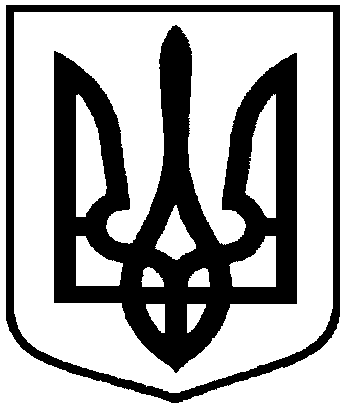 РОЗПОРЯДЖЕННЯМІСЬКОГО ГОЛОВИм. Суми 	З метою належної організації та відзначення 205-ї річниці від дня народження видатного сина українського народу Тараса Шевченка, керуючись пунктом 20 частини 4 статті 42 Закону України «Про місцеве самоврядування в Україні»:1. Організувати та провести заходи щодо відзначення 205-ї річниці від дня народження Тараса Шевченка (додаток 1).2. Департаменту фінансів, економіки та інвестицій Сумської міської ради (Липова С.А.) забезпечити фінансування за КПКВК 0210180 «Інша діяльність у сфері державного управління» (додаток 2).3. Відділу бухгалтерського обліку та звітності виконавчого комітету Сумської міської ради (Костенко О.А.) здійснити розрахунки згідно з наданими рахунками. 4. Відділу з питань взаємодії з правоохоронними органами та оборонної роботи Сумської міської ради (Кононенко С.В.), Сумському відділу поліції        ГУНП в Сумській області (Карабута П.І.), управлінню патрульної поліції в Сумській області (Калюжний О.О.) у межах повноважень забезпечити публічну безпеку та порядок під час проведення заходів 9 березня 2019 року.5. Організацію виконання даного розпорядження покласти на заступника міського голови, керуючого справами виконавчого комітету Пака С.Я. Міський голова                                                                             О.М. ЛисенкоКохан 700-561Розіслати: згідно зі спискомДодаток 1до розпорядження міського головивід    06.03.2019   № 64-РЗАХОДИщодо  відзначення 205-ї річниці від дня народження Тараса Шевченка Піша хода від Свято-Воскресенської церкви до скверу Т. Шевченка. 					Департамент комунікацій та інформаційної 					політики березня 11:002. Урочистості та покладання квітів до пам’ятника Т. Шевченку за участю представників органів виконавчої влади, місцевого самоврядування, громадських  організацій.						Відділи: культури та туризму, 								організаційно-кадрової роботи, 								департамент комунікацій та інформаційної 						політики, управління з господарських та 							загальних питань					9 березня, 11:00сквер Т. Шевченка	 3. Проведення в навчальних закладах та установах культури літературно-мистецьких вечорів, конференцій, літературних читань, виставок, семінарів, інших тематичних просвітницьких заходів, присвячених життю та творчості Т.Г. Шевченка. 						Управління освіти і науки, відділ             							культури та туризму						березень  4. Забезпечення благоустрою місць проведення святкових заходів, впорядкування пам’ятника Т. Шевченку.Департамент інфраструктури міста, управління «Інспекція з благоустрою міста Суми»до 9 березня 	5. Сприяння висвітленню в засобах масової інформації заходів щодо відзначення в м. Суми 205-ї річниці від дня народження Тараса Шевченка. Департамент комунікацій та інформаційної політикиберезеньДиректор департаменту комунікацій та інформаційної політики                                                                 А.І. КоханДодаток 2до розпорядження міського головивід   06.03.2019  № 64-РКошторис витрат на проведення заходів щодо  відзначення 205-ї річниці від дня народження Тараса Шевченка Директор департаменту комунікаційта інформаційної політики			  			        А.І. КоханНачальник відділу організаційно-кадрової роботи					        А.Г. АнтоненкоНачальник відділу бухгалтерського обліку та звітності, головний бухгалтер                                                  О.А. Костенковід  06.03.2019  №   64-Р   Про відзначення 205-ї річниці від дня народження Тараса ШевченкаДиректор департаменту комунікацій та інформаційної політикиПерший заступник міського головиА.І. КоханВ.В. ВойтенкоНачальник відділу протокольної роботи та контролю Л.В. Моша	Начальник відділу бухгалтерського обліку та звітності, головний бухгалтерО.А. КостенкоНачальник правового управлінняО.В. ЧайченкоЗаступник міського голови, керуючий справами виконавчого комітетуС.Я. Пак№ з/пРозмір витрат,грн.КЕКВ 2210 «Предмети, матеріали, обладнання та інвентар»КЕКВ 2210 «Предмети, матеріали, обладнання та інвентар»КЕКВ 2210 «Предмети, матеріали, обладнання та інвентар»1Квіткова продукція900,00РАЗОМ КЕКВ 2210900,00РАЗОМ ВИТРАТ:РАЗОМ ВИТРАТ:900,00